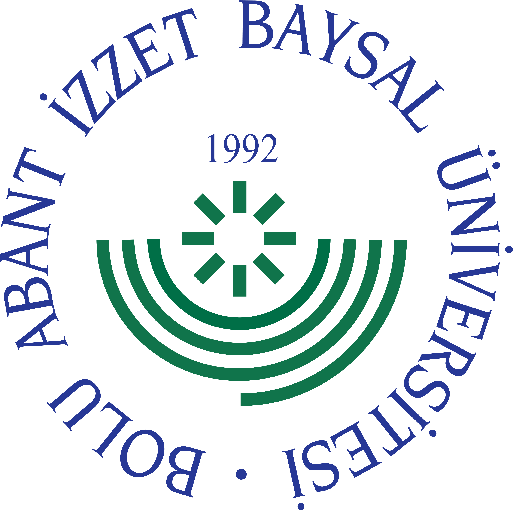 
     GÖREV YETKİ VE SORUMLULUK
FORMU     Bu formda açıklanan görev tanımını okudum. Görevimi burada belirtilen şekilde yerine getirmeyi kabul ediyorum.           ONAYLAYANDoküman NoGT - 020İlk Yayın TarihiBaskı NoRevizyon No/TarihBirimiİdari ve Mali İşler Daire BaşkanlığıGörev UnvanıSekreterBağlı Olduğu YöneticiDaire BaşkanıYerine Vekalet Edecek KişiGörevlendirilen PersonelGörev, Yetki ve SorumluluklarBaşkanlığın sekreterlik hizmetlerini (telefon bağlama, not alma, randevu ayarlama, faks çekme vb.) yapmak. Güncel iş takibini yapmak ve çalışma takviminin akışını sağlamak.Başkanın günlük yazışmalarını yapmak, takip etmek, işlemi bittikten sonra dosyalamak. Başkanlık ile ilgili çeşitli evrak ve dokümanları hazırlamak.Başkanlığın faaliyetlerini ilgilendiren mevzuatı sürekli takip etmek. Islak imzadan gelen yazıları ilgililere dağıtmak. Başkanlık getirilen imza dosyalarını inceleyip, eksiklikler varsa giderilmesini sağlamak, imzadan sonra ilgili birimlere haber vermek. İş akışındaki günlük acil yazılara ilişkin Başkanı  bilgilendirmek. Yapılacak toplantıları personele duyurmak. Görevleriyle ilgili evrak, taşınır ve taşınmaz malları korumak, saklamak. İş hacmi yoğun olan birimlere, amirin saptayacağı esaslara göre yardımcı olmak.Görevi ile ilgili süreçleri Üniversitemiz Kalite Politikası ve Kalite Yönetim Sistemi çerçevesinde, kalite hedefleri ve prosedürlerine uygun olarak yürütmek.Bağlı bulunduğu yönetici veya üst yöneticilerin, görev alanı ile ilgili vereceği diğer işleri iş sağlığı ve güvenliği kurallarına uygun olarak yapmak.Sekreter, yukarıda yazılı olan bütün bu görevleri kanunlara ve yönetmeliklere uygun olarak yerine getirirken idari birimlerde; Müdürüne, Daire Başkanına, Genel Sekretere akademik birimlerde; Yüksekokul/Fakülte Sekreterine, Yüksekokul/Fakülte Müdür Yardımcısına, Yüksekokul Müdürü veya Dekana karşı sorumludur. Koordinatörlüklerde Müdür Yardımcısı ve Müdüre karşı sorumludur.UnvanıTarihAdı SoyadıİmzaUnvanıTarihAdı Soyadıİmza